   Отчет по реализации программы «Профилактика безнадзорности и правонарушений»                                                                                                            за I квартал 2019 года   Работа по профилактике правонарушений ведется по плану, составленному на 2018-2022  учебный год.  Составлены списки трудных подростков и постановка их на внутришкольный учет. Выявлены неблагополучные, неполные, малообеспеченные семьи.Были проверены жилищно-бытовые условия.В проделанной работе организованной по правопорядку в школе были организованы и проведены профилактические мероприятия в отношении разных категорий учащихся и родителей.Организовали информационно-разъяснительную работу с родителями обучающихся  через родительские собрания по вопросу профилактике ранней безнадзорности  и правонарушений детей.В проведении мероприятий были задействован сотрудник ПДН.  Уполномоченным  сотрудником полиции была проведена беседа  с учащимися 5 – 9 классов. В ходе бесед рассматривались вопросы беспричинных пропусков занятий в школе учащимися, поведение в общественных местах, время                               провождение  на улице в вечернее время. Сотрудник  ПДН особое внимание уделил кражам, которые совершают несовершеннолетние.  Учащиеся 5-9 классов задавали уполномоченному участковому уточняющие вопросы. Данное мероприятие было направлено на формирование правосознания у подростков.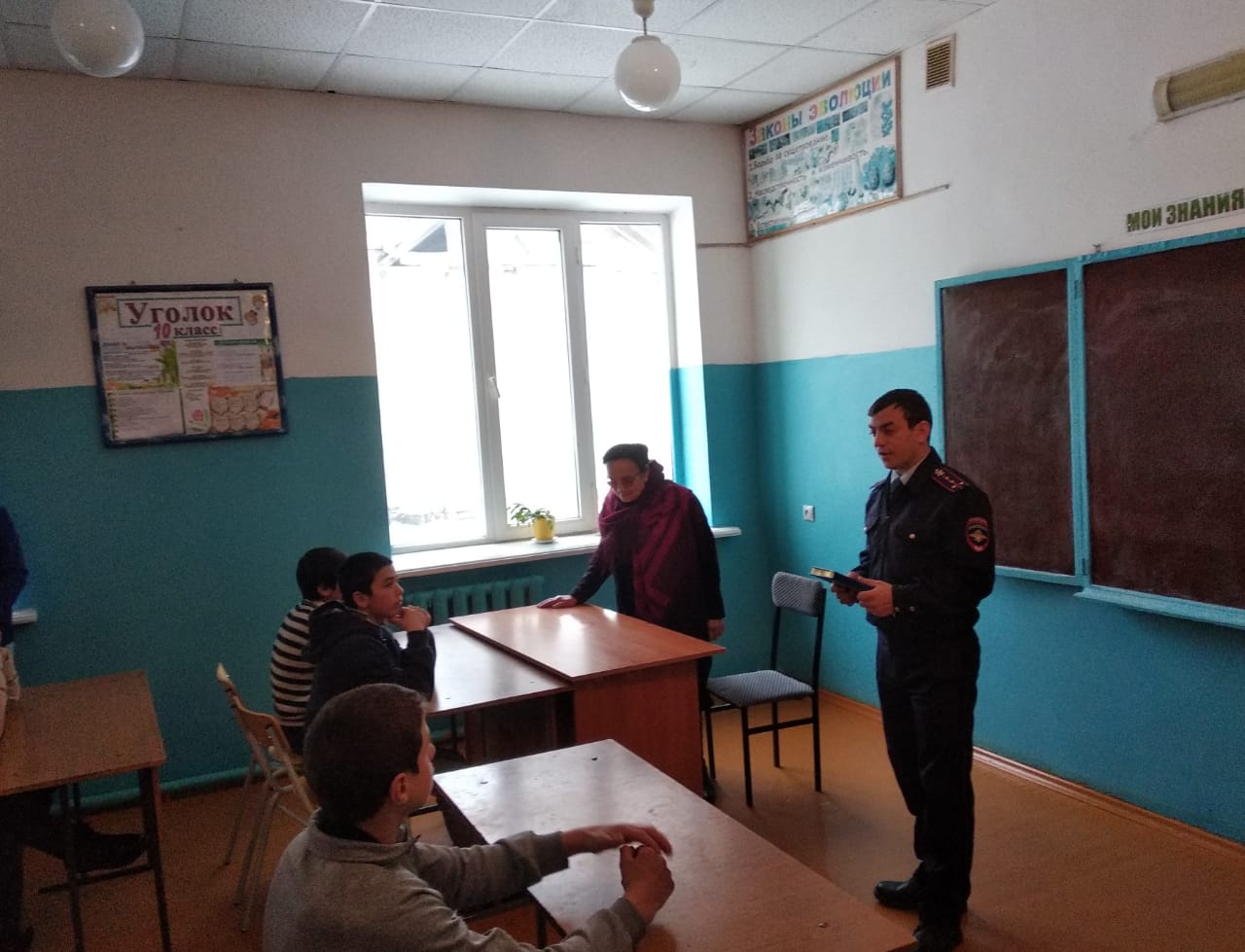 Организационная работа.Профилактическая работа с классамиИндивидуальная профилактическая работа с учащимися, состоящими на разных формах учета.Профилактическая работа с родителями. №СодержаниеСрокиОтветственные1.Сбор информации о детях и семьях, состоящих на разных формах учета, формирование банка данных. Оформление карточек учащихся, поставленных на учетВ течение года Зам. директора по ВР2.Выявление и учет обучающихся, требующих повышенного педагогического внимания (группа риска)В течение годаЗам. директора по ВР,                     Кл. руководители3.Сбор информации о занятости в каникулярное время обучающихся, состоящих на разных формах учетаПеред каникулами (в течение года) Зам. директора по ВР                 Кл. руководители4.Рейды по неблагополучным семьям, семья учащихся группы риска. Обследование условий жизни опекаемых детейВ течение годаЗам. директора по ВР, инспектор ПДН, участковый,   5.Контроль за посещением занятийЕжедневноЗам. директора по ВР.Старш.вожатаяКл. руководители.№СодержаниеСрокиОтветственные1.Проведение тематических профилактических классных  часов «Школа без наркотиков»                          «Профилактика ВИЧ/СПИДА и наркомании»                                                 «Умей сказать нет наркотикам                                 «Пивной алкоголизм»                        «Волшебная страна здоровья»                           «Мир без табачного дыма»                                  «Мир без наркотиков»                                    «Мир в наших руках»В течение годаКлассные руководители,  .2. Беседы со школьниками:«СПИД - чума XX века»                     «Курение и здоровье»                          «Алкоголь и здоровье»                                       «В чем вред курения?»                         «Опасность «пассивного курения»                       «Эффективные методы отказа от курения»                                              «Программа малых шагов»                         «Препараты, применяемые против курения»                                                 «Здоровый образ жизни – школа выживания»                                «Профилактика вредных привычек»                                                         «Войдем в мир здоровья»                  «Наркоманам скажем: «НЕТ!»                        «От чего мы зависим»В течение годаЗам. директора по ВР,  Классные руководители,  №СодержаниеСрокиОтветственные1.Индивидуальные профилактические беседы с подросткамиВ течение года  Классные руководители2.Организация встреч с инспектором ПДН и специалистами служб и ведомств системы профилактикиВ течение годаЗам. директора по ВР  инспектор ПДН,  3.Контроль над посещением и подготовкой к урокамВ течение годаЗам. директора по ВР,   Классные руководители4.Вовлечение обучающихся, состоящих на разных формах учета, в кружки, факультативыВ течение годаЗам. директора по ВР,    Классные руководители5.Вовлечение обучающихся в социально-значимую деятельность через реализацию программ и программных мероприятийВ течение годаКлассные руководители№СодержаниеСрокиОтветственные1.Посещение учащихся на дому целью обследования социально-бытовых условий проживания, контроля за семьей и ребенком, оказания помощи семьеВ течение годаЗам. директора по ВР.2.Проведение цикла профилактических бесед об ответственности родителей за воспитание детей. Во время рейдов, родительских собраний  Зам. директора по ВР3.Выявление семей, находящихся в социально опасном положении. Формирование банка данных по семьям. В течение годаЗам. директора по ВР,    Классные руководители4.Привлечение родителей к проведению общественно-значимых мероприятий, экскурсий, походов и поездок учащихсяВ течение годаЗам. директора по ВР,   классные руководители